


PATIENT APPOINTMENT POLICIES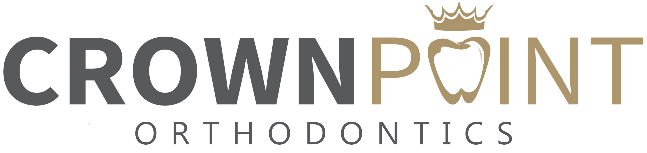 We at CROWN POINT ORTHODONTICS believe that the best relationships are based on mutual respect.  We believe both your time and our time is valuable and should be respected.  We strive to keep our schedule organized and on time in order to minimize wait time, while maximizing your time here.   We therefore ask that you read and agree to the below patient polices.CANCELLATIONS:  We require 24 hour notice of any cancellations. Cancellations without 24 hours of notice may be considered a failure.  We are aware and understand that emergencies do arise and we will review on a “case by case” basis.  Please see below for our failure policy.	FIRST & SECOND FAILED APPTS (within twelve month period)		Appointments will be rescheduled 	 THIRD FAILED APPT (within twelve month period)		Appointment will be rescheduled, but you will be seen on a “STANDBY BASIS 		ONLY”.  You can still be seen, but you will not be given a guaranteed 		slot.  After three “STANDBY” APPOINTMENTS, you will be able to schedule		a guaranteed appointment time for future appointments.APPOINTMENT TIMES:We grant a ten minute grace period to arrive at your appointment.  AFTER TENMINUTES, your appointment may be rescheduled, based on the schedule timeavailable, and the reason for the delay.  We strive very hard to stay onschedule, so as not to waste your time, and we appreciate the same for our time.	   APPOINTMENT CONFIRMATION:Crown Point Orthodontics office policy requires you to confirm your appointment by 2pm the day before scheduled appointment. The office will make two (2) attempts within 48 hour time span to reach you.  Unfortunately, if we do not receive a response OR if unable to reach you, we will be required to move the appointment to standby status.               		Please feel free to leave a message if the office is closed or phones are busy, 704-246-6044. 	We therefore ask that since you read this and agree to the above patient policies.  Your 	signature merely represents a good faith agreement between our patients and Crown Point Orthodontics.	Signature:____________________________ Name of Patient(s):_______________________                    
Date: _______________